АДМИНИСТРАЦИЯ ХАДЫЖЕНСКОГО ГОРОДСКОГО ПОСЕЛЕНИЯ АПШЕРОНСКОГО РАЙОНАПОСТАНОВЛЕНИЕот 21.02.2018                                                                                    № 82г. ХадыженскОб утверждении Положенияо квалификационных требованиях  для замещениядолжностей муниципальной службы в администрацииХадыженского городского поселения Апшеронского районаВ соответствии со статьей 9 Федерального закона от 02 марта 2007 года № 25-ФЗ «О муниципальной службе в Российской Федерации», статьей 7 Закона Краснодарского края от 08 июня 2007 года № 1244-КЗ «О муниципальной службе в Краснодарском крае», законом Краснодарского края от 03 мая 2012 года № 2490 «О типовых квалификационных требованиях для замещения должностей муниципальной службы в Краснодарском крае» (с изменениями от 10 апреля 2017 года № 3600-КЗ), на основании  решения Совета Хадыженского городского поселения Апшеронского района от 08 сентября 2013 года № 180 «Об утверждении новой редакции структуры администрации Хадыженского городского поселения Апшеронского района», п о с т а н о в л я ю: 1. Утвердить Положение о квалификационных требованиях для замещения должностей муниципальной службы в администрации Хадыженского городского поселения Апшеронского района (Приложение).2. Отделу организационно-кадровой работы администрации Хадыженского городского поселения Апшеронского района (Варельджан) опубликовать настоящее постановление на официальном сайте администрации Хадыженского городского поселения Апшеронского района.3. Постановление администрации Хадыженского городского поселения Апшеронского района от 09.06.2014 № 260 «О квалификационных требованиях для замещения должностей муниципальной службы в администрации Хадыженского городского поселения Апшеронского района» признать утратившим силу.4. Контроль за выполнением настоящего постановления возложить на заместителя главы Хадыженского городского поселения Апшеронского района Е.Б.Козлову.5. Настоящее постановление вступает в силу после его официального опубликования.Глава Хадыженского городскогопоселения Апшеронского района                                                          Ф.В.КравцовПРИЛОЖЕНИЕУТВЕРЖДЕНОпостановлением администрацииХадыженского городского поселения Апшеронского районаот _________________ № _____ПОЛОЖЕНИЕо квалификационных требованиях для замещения должностей муниципальной службы в администрации Хадыженского городского поселения Апшеронского районаНастоящее Положение разработано в соответствии с Федеральным законом от 02 марта 2007 года № 25-ФЗ «О муниципальной службе в Российской Федерации», законами Краснодарского края от 08 июня 2007 года № 1244-КЗ «О муниципальной службе в Краснодарском крае», от 03 мая 2012 года № 2490-КЗ «О типовых квалификационных требованиях для замещения должностей муниципальной службы в Краснодарском крае» (с изменениями от 10 апреля 2017 года № 3600-КЗ), для определения квалификационных требований для замещения должностей муниципальной службы в администрации Хадыженского городского поселения Апшеронского района (далее - квалификационные требования) (прилагаются).Квалификационные требования, предусмотренные настоящим постановлением, используются при:- поступлении граждан на муниципальную службу для замещения должностей муниципальной службы в администрации Хадыженского городского поселения Апшеронского района;- разработке должностных инструкций лиц, замещающих должности муниципальной службы в администрации Хадыженского городского поселения Апшеронского района;	- назначении на должность в порядке перевода муниципальных служащих для замещения должностей муниципальной службы в администрации Хадыженского городского поселения Апшеронского района;- организации и обеспечении выполнения лицами, замещающими должности муниципальной службы в администрации Хадыженского городского поселения Апшеронского района своих должностных обязанностей.Указанные квалификационные требования применяются в случае, если иное не предусмотрено федеральными законами, постановлениями Правительства Российской Федерации, правовыми актами органов государственной власти Краснодарского края.I. Квалификационные требования к уровню профессионального образования1. Для замещения должностей муниципальной службы определяются следующие квалификационные требования к уровню профессионального образования:1) по главным и ведущим должностям муниципальной службы - высшее образование по профилю деятельности органа или по профилю замещаемой должности;2) по старшим и младшим должностям муниципальной службы – высшее, среднее профессиональное образование по профилю замещаемой должности.2. Квалификационные требования к уровню профессионального образования, необходимому для замещения должностей муниципальной службы, устанавливаются правовым актом администрации Хадыженского городского поселения Апшеронского района на основе типовых квалификационных требований для замещения должностей муниципальной службы, которые определены в пункте 1  раздела 1 настоящего Положения в соответствии с квалификацией  должностей муниципальной службы.II. Квалификационные требования к стажу муниципальной  службы или стажу работы по специальности, направлению подготовки1. Для замещения должностей муниципальной службы устанавливаются следующие типовые квалификационные требования к стажу муниципальной службы  или стажу работы по специальности, направлению подготовки:1) главных должностей муниципальной службы - стаж муниципальной службы не менее трех лет или стаж работы по специальности, направлению подготовки не менее четырех лет;3) ведущих должностей муниципальной службы - стаж муниципальной службы не менее двух лет или стаж работы по специальности, направлению подготовки  не менее трех лет;4) старших должностей муниципальной службы - без предъявления требований  к стажу;5) младших должностей муниципальной службы - без предъявления требований  к стажу.2. Квалификационные требования к стажу муниципальной службы или стажу работы по специальности, направлению подготовки при поступлении на муниципальную службу для замещения должностей муниципальной службы, ведущей группы должностей муниципальной службы не предъявляются к выпускнику очной формы обучения образовательной организации высшего образования в случае:1) заключения между ним и органом местного самоуправления договора о целевом обучении за счет средств местного бюджета и при поступлении на муниципальную службу в срок, установленный договором на целевое обучение;2) заключения договора между ним и одним из государственных органов Краснодарского края или органов местного самоуправления в Краснодарском крае о прохождении практики в течение всего периода обучения;3) осуществления им полномочий депутата законодательного (представительного) органа государственной  власти Краснодарского края  или полномочий депутата представительного органа муниципального образования.3. Для лиц, имеющих дипломы специалиста или магистра с отличием, в течение трех лет со дня выдачи диплома устанавливаются квалификационные требования к стажу муниципальной службы или стажу работы по специальности, направлению подготовки для замещения ведущих должностей муниципальной службы - не менее одного года стажа муниципальной службы (государственной службы) или стажа работы по специальности, направлению подготовки.4. Квалификационные требования к стажу муниципальной  службы или стажу работы по специальности, направлению подготовки, необходимым для замещения должностей муниципальной службы, устанавливаются муниципальным правовым актом на основе типовых квалификационных требований для замещения должностей муниципальной службы, которые определены в пункте 1  раздела 1 настоящего Положения в соответствии с квалификацией должностей муниципальной службы.III. Квалификационные требования к знаниям и умениям, которые необходимы для исполнения должностных обязанностей1. Квалификационные требования к знаниям и умениям, которые необходимы для исполнения должностных обязанностей, устанавливаются в зависимости от области и вида профессиональной служебной деятельности муниципального служащего его должностной инструкцией. Должностной инструкцией муниципального служащего могут также предусматриваться квалификационные требования к специальности, направлению подготовки.2. Специальные профессиональные знания подтверждаются документом государственного образца о высшем или среднем профессиональном образовании по специальностям, направлениям подготовки, соответствующим направлениям деятельности органа местного самоуправления. В случае, если специальные профессиональные знания, подтвержденные документом государственного образца о высшем или среднем профессиональном образовании, не соответствуют направлениям деятельности органа местного самоуправления, учитывается документ государственного образца о дополнительном профессиональном образовании по соответствующим направлениям деятельности органа местного самоуправления.3. Порядок и формы учета и контроля соблюдения муниципальными служащими квалификационных требований к знаниям и умениям, которые необходимы для исполнения должностных обязанностей, а также порядок и сроки получения дополнительного профессионального образования муниципальных служащих определяются представителем нанимателя (работодателем).Главный специалист отдела организационно-кадровой работы                                                    Р.К.ВарельджанПРИЛОЖЕНИЕк Положению о квалификационных требованиях для замещения должностей муниципальной службы в администрации Хадыженского городского поселения Апшеронского районаКВАЛИФИКАЦИОННЫЕ ТРЕБОВАНИЯк направлению и квалификации профессионального образования по должностям муниципальной службы в администрации Хадыженского городского поселения Апшеронского районаГлавный специалист отдела организационно-кадровой работы                                               Р.К.ВарельджанНаименованиедолжностиКвалификационные требованияКвалификационные требованияКвалификационные требованияНаименованиедолжностик направлению профессионального образования и специальности (в соответствии с функциями и конкретными задачами по замещаемой должности)к направлению профессионального образования и специальности (в соответствии с функциями и конкретными задачами по замещаемой должности)к квалификации (в соответствии с функциями и конкретными задачами по замещаемой должности)1223Главные должности муниципальной службыГлавные должности муниципальной службыГлавные должности муниципальной службыГлавные должности муниципальной службыЗаместитель главы Хадыженского городского поселения Апшеронского района, курирующий вопросы экономики, правового обеспечения,  архитектуры и градостроительстваЗаместитель главы Хадыженского городского поселения Апшеронского района, курирующий вопросы экономики, правового обеспечения,  архитектуры и градостроительстваЭкономика и управлениеЭкономика и управление на предприятии (по отраслям) Экономика Государственное и муниципальное управлениеМенеджментМенеджмент организацииУправление персоналомЮриспруденцияПравоохранительная деятельностьПравоведениеЭкономист. Экономист-менеджер Бакалавр экономикиМагистр экономики МенеджерСпециалист по государственному и муниципальному управлениюБакалавр менеджментаМагистр менеджментаМенеджерЮрист. Бакалавр юриспруденции. Магистр юриспруденцииЮристЮристЗаместитель главы Хадыженского городского поселения Апшеронского района, курирующий вопросы социальной сферыЗаместитель главы Хадыженского городского поселения Апшеронского района, курирующий вопросы социальной сферыЭкономика и управлениеГосударственное и муниципальное управлениеЭкономика и управление на предприятии (по отраслям) Экономика Финансы и кредитБухучет, анализ и аудитМенеджерЭкономист-менеджер Бакалавр экономикиМагистр экономики ЭкономистЭкономистЗаместитель главы Хадыженского городского поселения Апшеронского района, курирующий вопросы социальной сферыЗаместитель главы Хадыженского городского поселения Апшеронского района, курирующий вопросы социальной сферыГуманитарные и социальные наукиЮриспруденцияИсторияСоциологияЮрист. Бакалавр юриспруденции. Магистр юриспруденции Преподаватель истории Историк. Бакалавр истории. Магистр историиПреподаватель социологииСоциолог. Магистр социологии. Бакалавр социологииЗаместитель главы Хадыженского городского поселения Апшеронского района, курирующий вопросы социальной сферыЗаместитель главы Хадыженского городского поселения Апшеронского района, курирующий вопросы социальной сферыОбразование и педагогикаПедагогикаБиологияХимияПедагогика и методика начального обученияЮриспруденцияПреподаватель (учитель)Бакалавр Магистр Учитель биологии Учитель химии Учитель начальныхЮрист Бакалавр юриспруденции. Магистр юриспруденции. Учитель праваЗаместитель главы Хадыженского городского поселения Апшеронского района, курирующий вопросы социальной сферыЗаместитель главы Хадыженского городского поселения Апшеронского района, курирующий вопросы социальной сферыЗдравоохранениеЗдравоохранениеВрачПровизорМенеджерВедущие должности муниципальной службыВедущие должности муниципальной службыВедущие должности муниципальной службыВедущие должности муниципальной службыНачальник финансового отделаЭкономика Финансы и кредитБухучет, анализ и аудит Налоги и налогообложениеЭкономика Финансы и кредитБухучет, анализ и аудит Налоги и налогообложениеЭкономистЭкономистЭкономист. Специалист по налогообложениюГлавный специалист отдела  организационно-кадровой  работы Экономика и управлениеГосударственное и муниципальное управлениеЭкономикаФинансы и кредитБухучет, анализ и аудитЭкономика и управлениеГосударственное и муниципальное управлениеЭкономикаФинансы и кредитБухучет, анализ и аудитМенеджерЭкономист-менеджер Бакалавр экономики Магистр экономикиЭкономистЭкономистГлавный специалист отдела  организационно-кадровой  работы Гуманитарные и социальные науки ЮриспруденцияГуманитарные и социальные науки ЮриспруденцияЮрист. Бакалавр юриспруденции. Магистр юриспруденции Главный специалист отдела  организационно-кадровой  работы Образование и педагогикаПедагогикаЮриспруденцияЛесное хозяйство(при наличии повышения квалификации (переподготовки) по направлению:Государственное и муниципальное управление) Образование и педагогикаПедагогикаЮриспруденцияЛесное хозяйство(при наличии повышения квалификации (переподготовки) по направлению:Государственное и муниципальное управление) Преподаватель педагогики. Бакалавр педагогикиМагистр педагогикиУчитель праваИнженер Главный специалист отдела архитектуры и градостроительстваЭкономика и управление Государственное и муниципальное управлениеЭкономика и управление на предприятии (по отраслям)ЭкономикаБухучет, анализ и аудитЭкономика и управление Государственное и муниципальное управлениеЭкономика и управление на предприятии (по отраслям)ЭкономикаБухучет, анализ и аудитМенеджер Экономист-менеджер. Бакалавр экономики. Магистр экономикиЭкономистГлавный специалист отдела архитектуры и градостроительстваТехника и технологииЗемлеустройство Землеустройство и кадастрыЗемельный кадастр АрхитектураСтроительствоТехнология машиностроения (при наличии повышения квалификации (переподготовки) по направлению: Промышленное и гражданское строительство)Техника и технологииЗемлеустройство Землеустройство и кадастрыЗемельный кадастр АрхитектураСтроительствоТехнология машиностроения (при наличии повышения квалификации (переподготовки) по направлению: Промышленное и гражданское строительство)Инженер Бакалавр землеустройства Магистр землеустройстваИнженер Архитектор. Бакалавр архитектуры. Инженер-строительБакалавр техники и технологии. Магистр техники и технологииИнженер Главный специалист отдела учета и отчетностиЭкономика и управлениеГосударственное и муниципальное управлениеЭкономика и управление на предприятии (по отраслям) ЭкономикаФинансы и кредитБухучет, анализ и аудитНалоги и налогообложениеЭкономика и управлениеГосударственное и муниципальное управлениеЭкономика и управление на предприятии (по отраслям) ЭкономикаФинансы и кредитБухучет, анализ и аудитНалоги и налогообложениеМенеджерЭкономист-менеджерБакалавр экономикиМагистр экономикиЭкономистЭкономистЭкономист. Специалист по налогообложениюГлавный специалист отдела экономики и регулирования потребительской сферыЭкономика и управлениеГосударственное и муниципальное управлениеЭкономика и управление на предприятии (по отраслям) ЭкономикаФинансы и кредитБухучет, анализ и аудитНалоги и налогообложениеЭкономика и бухгалтерский учетЭкономика и управлениеГосударственное и муниципальное управлениеЭкономика и управление на предприятии (по отраслям) ЭкономикаФинансы и кредитБухучет, анализ и аудитНалоги и налогообложениеЭкономика и бухгалтерский учетМенеджерЭкономист-менеджерБакалавр экономикиМагистр экономикиЭкономистЭкономистЭкономист. Специалист по налогообложениюБухгалтерСтаршие должности муниципальной службыСтаршие должности муниципальной службыСтаршие должности муниципальной службыСтаршие должности муниципальной службыВедущий специалист юридического отделаГуманитарные и социальные науки ПравоведениеЮриспруденцияПравоохранительная деятельностьГуманитарные и социальные науки ПравоведениеЮриспруденцияПравоохранительная деятельностьЮрист. Юрист с углубленной подготовкойЮрист. Бакалавр юриспруденции. Магистр юриспруденцииЮристВедущий специалист отдела учета и отчетностиЭкономика и управление Государственное и муниципальное управлениеЭкономика и управление на предприятии (по отраслям)ЭкономикаФинансы и кредит. ФинансыБухучет, анализ и аудит Налоги и налогообложениеЭкономика и управление Государственное и муниципальное управлениеЭкономика и управление на предприятии (по отраслям)ЭкономикаФинансы и кредит. ФинансыБухучет, анализ и аудит Налоги и налогообложениеМенеджерСпециалист  по государственному и муниципальному управлению. Специалист по государственному и муниципальному управлению с углубленной подготовкойЭкономист-менеджерБакалавр экономикиМагистр экономикиЭкономист. ФинансистФинансист с углубленной подготовкой.ЭкономистЭкономист. Специалист по налогообложениюСпециалист по налогообложению  с углубленной подготовкойВедущий специалист финансового отделаЭкономика и управление Государственное и муниципальное управлениеМенеджмент. Менеджмент (по отраслям). Менеджмент организацииЭкономика и управление на предприятии (по отраслям)ЭкономикаФинансы и кредит. Финансы (по отраслям)Бухучет, анализ и аудитЭкономика и управление Государственное и муниципальное управлениеМенеджмент. Менеджмент (по отраслям). Менеджмент организацииЭкономика и управление на предприятии (по отраслям)ЭкономикаФинансы и кредит. Финансы (по отраслям)Бухучет, анализ и аудитМенеджерСпециалист  по государственному и муниципальному управлению. Специалист по государственному и муниципальному управлению с углубленной подготовкойМенеджер. Менеджер с углубленной подготовкойБакалавр менеджмента. Магистр менеджментаЭкономист-менеджерБакалавр экономикиМагистр экономики Экономист. ФинансистФинансист с углубленной подготовкойЭкономист. Бухгалтер. Учетно-финансовый экономист. Экономист-бухгалтер Младшие должности муниципальной службыМладшие должности муниципальной службыМладшие должности муниципальной службыМладшие должности муниципальной службыСпециалист 1 категории отдела по вопросам культуры молодежи, физической культуры и спорта Государственное и муниципальное управлениеГосударственное и муниципальное управлениеМенеджерСпециалист  по государственному и муниципальному управлениюСпециалист 1 категории отдела по вопросам культуры молодежи, физической культуры и спорта Образование и педагогикаФизическая культура и спортОбразование и педагогикаФизическая культура и спортПедагог по физической культуре и спорту. Бакалавр физической культуры. Магистр физической культуры.Гуманитарные и социальные науки ПравоведениеЮриспруденцияСоциологияИсторияЭкономика и управление на предприятии (по отраслям)ЭкономикаЭкономика и управление на предприятии (по отраслям)ЭкономикаГуманитарные и социальные науки ПравоведениеЮриспруденцияСоциологияИсторияЭкономика и управление на предприятии (по отраслям)ЭкономикаЭкономика и управление на предприятии (по отраслям)ЭкономикаЮрист. Юрист с углубленной подготовкойЮрист. Бакалавр юриспруденции. Магистр юриспруденции.Преподаватель социологииСоциолог. Магистр социологии. Бакалавр социологии. Бакалавр историиМагистр истории. ИсторикЭкономист-менеджерБакалавр экономикиМагистр экономикиЭкономист 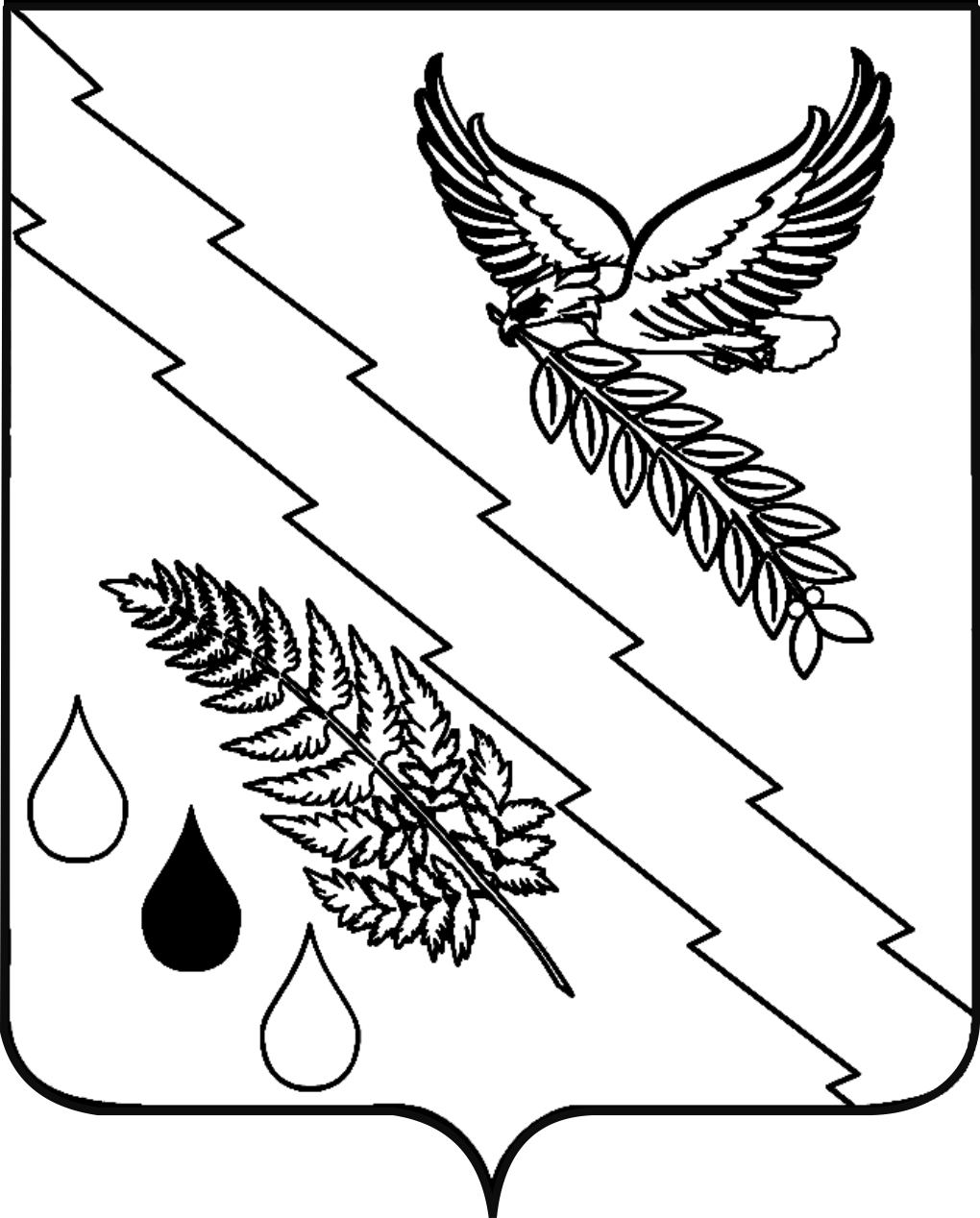 